水道事業　専用水道水道用水供給事業給水開始前の検査結果報告書専用水道年　　月　　日　　　　　　三木市長　仲田　一彦　　様水道事務所の所在地住　所　　法人又は組合の場合は、主たる事務所の所在地氏　名　　法人又は組合の場合は、名称及び代表者の氏名　　　　　　　　印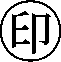 　１　認可の年月日及び番号　２　給水区域（給水対象・供給地域）　３　工事完了年月日　４　給水開始前の検査実施年月日　５　給水開始（予定）年月日　６　水質試験の結果及び判定　７　施設検査の結果